Pracownia VTemat: Ptasie treleData: 31.03.2020rĆwiczenia ortofoniczne z zastosowaniem wiersza B. Szelągowskiej „Ptasie trele.”Rodzic prezentuje wiersz i pyta dziecko: Czym zajmowały się ptaki?Powtarza wiersz, a dziecko powtarza fragment tekstu: Fiu, fiu, fiu, fi, fi, fi! Jakie piękne dni. Znów nastała wiosna! Ptaki nadlatują.A co będą robić? Gniazda pobudują.Fiu, fiu, fiu, fi, fi, fi!Jakie piękne dni!Na drzewach wysoko albo w trawie – nisko.Tak by do swych piskląt zawsze miały blisko.Fiu, fiu, fiu, fi, fi, fi!Jakie piękne dni!Gdy skończą budować, jajeczka w nich złożą.By było im ciepło, na nich się położą.Fiu, fiu, fiu, fi, fi, fi!Jakie piękne dni!Wykluły się wreszcie z jajeczek pisklętai każdy maluszek te trele pamięta!Fiu, fiu, fiu, fi, fi, fi!Jakie piękne dni! Praca plastyczna- „Ptaki na drzewie farbą malowane.” Potrzebne rzeczy:– karta z bloku,– farby,– pędzel,– woda,– kubek i dłonieEtap I: na kartce malujemy drzewo – gałąź i kolorujemyEtap II- swoją dłoń kolorujemy na jeden kolor i odbijamy na gałęziEtap III- do ręki odbitej domalowujemy oczy i dziób.Warto pamiętać, by w odpowiednią stronę odbić rękę, by ptak nam nie zwisał. Należy użyć mniej farb, a więcej wody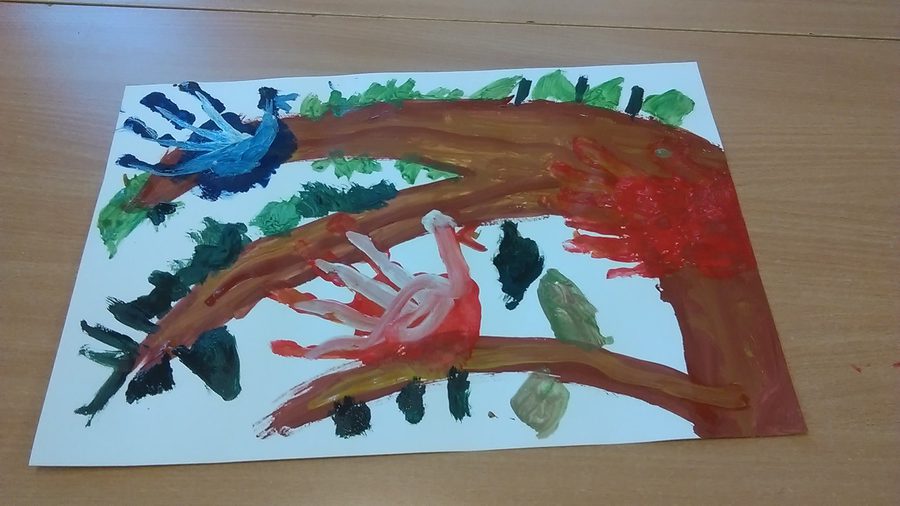 											Opracowała:									      mgr Monika  Szubertowicz